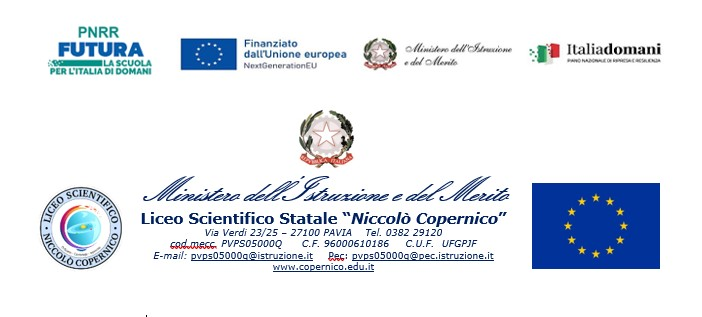                                                                       AL DIRIGENTE SCOLASTICO                                                                   Al Liceo N. Copernico di PaviaIl/la sottoscritto/a_______________________________________________Genitore dell’alunno/a____________________________________________della classe________________a.s.20____/20_____ con la presente                                                     CHIEDEIl cambio di sezione da__________ a______________Pavia,______________                                                                          Firma                                                              __________________________                              